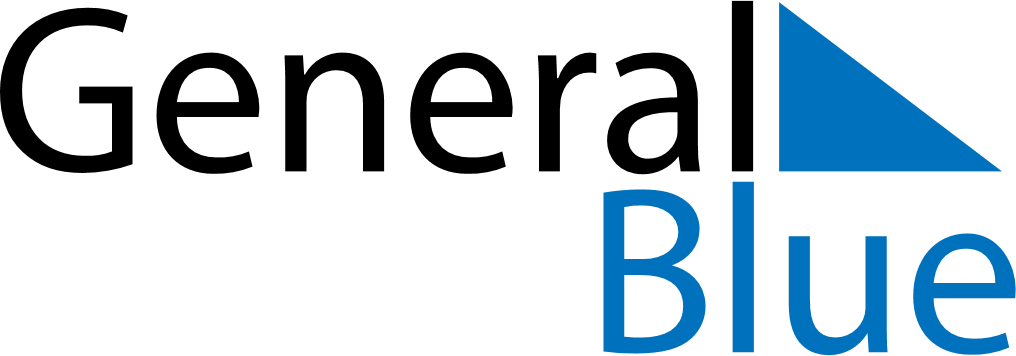 August 2028August 2028August 2028August 2028Burkina FasoBurkina FasoBurkina FasoMondayTuesdayWednesdayThursdayFridaySaturdaySaturdaySunday1234556Birthday of Muhammad (Mawlid)Independence DayIndependence Day78910111212131415161718191920Assumption212223242526262728293031